Changement climatique : Donald Trump a Tweeté ![...]Que diable se passe-t-il avec le réchauffement climatique ? S'il te plaît, reviens vite, on a besoin de toi !»https://www.cnews.fr/monde/2019-12-08/lannee-2019-de-donald-trump-resumee-en-10-tweets-906635CONSIGNE : voici six documents. Que peut-on en conclure ? Donner des arguments précis utilisant tous les documents.Document 1. Tweet de Donald TrumpDocument 2. Températures minimales relevées dans quelques villes du Midwest américain en janvier 2019.Document 3. Différence entre météo et climat.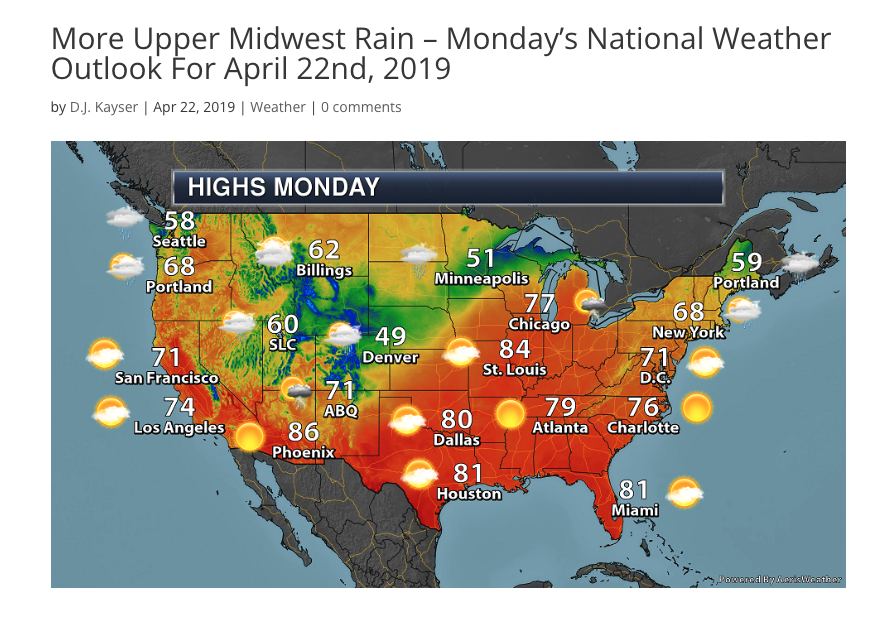 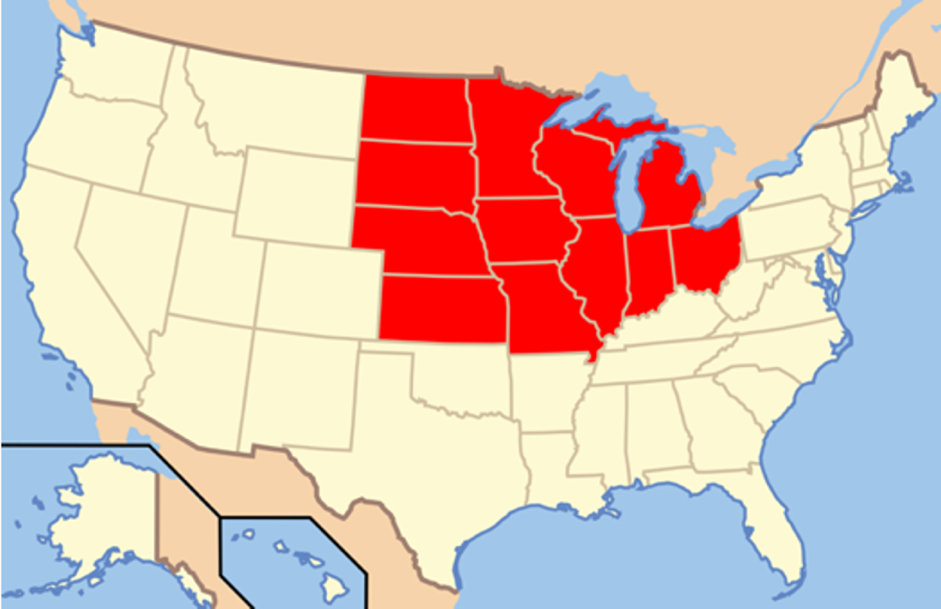 Géographie du Middle-West américain                                                          	Source : https://praedictix.com/Document 4. Cartes des Etats-Unis et météoDocument 5. Températures moyennes aux Etats-Unis en 2019 et 2020Document 6. Écart de température (moyenne annuelle) par rapport aux températures moyennes relevées durant le XXe siècleLa météo permet de prévoir, à un moment donné, les conditions de l’atmosphère telles que la température, l’ensoleillement, la vitesse du vent, les précipitations ou encore la couverture nuageuse.Le climat décrit les conditions atmosphériques moyennes sur une longue période de temps (généralement 30 ans).D’après le site de l’Institut national des sciences de l’Univers du CNRS39.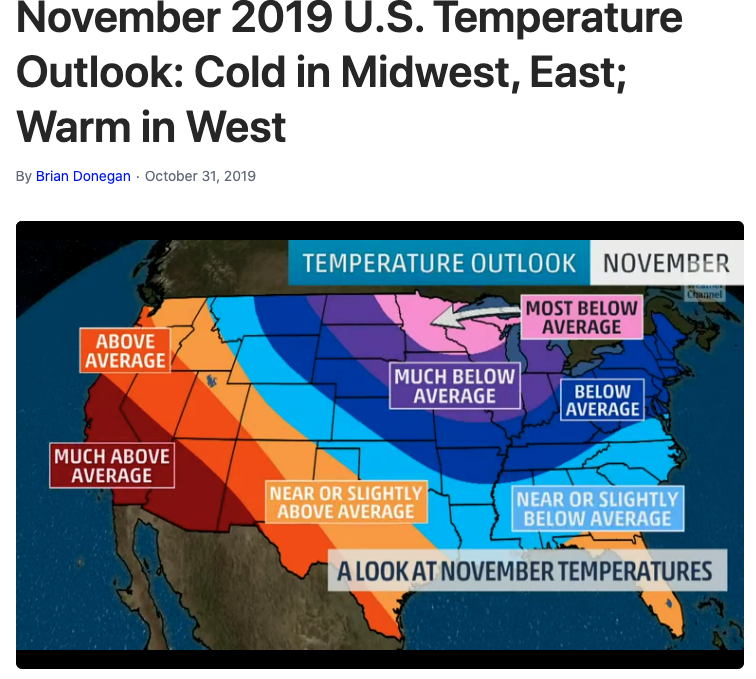 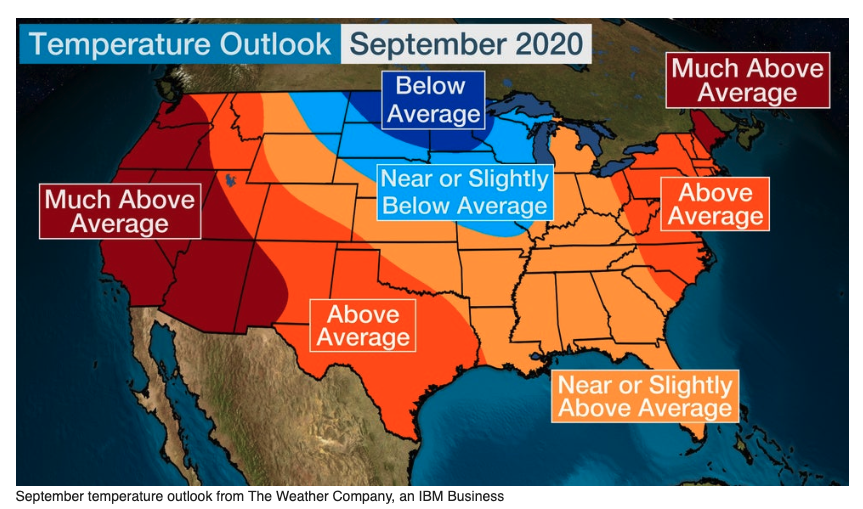 Source : https://weather.com/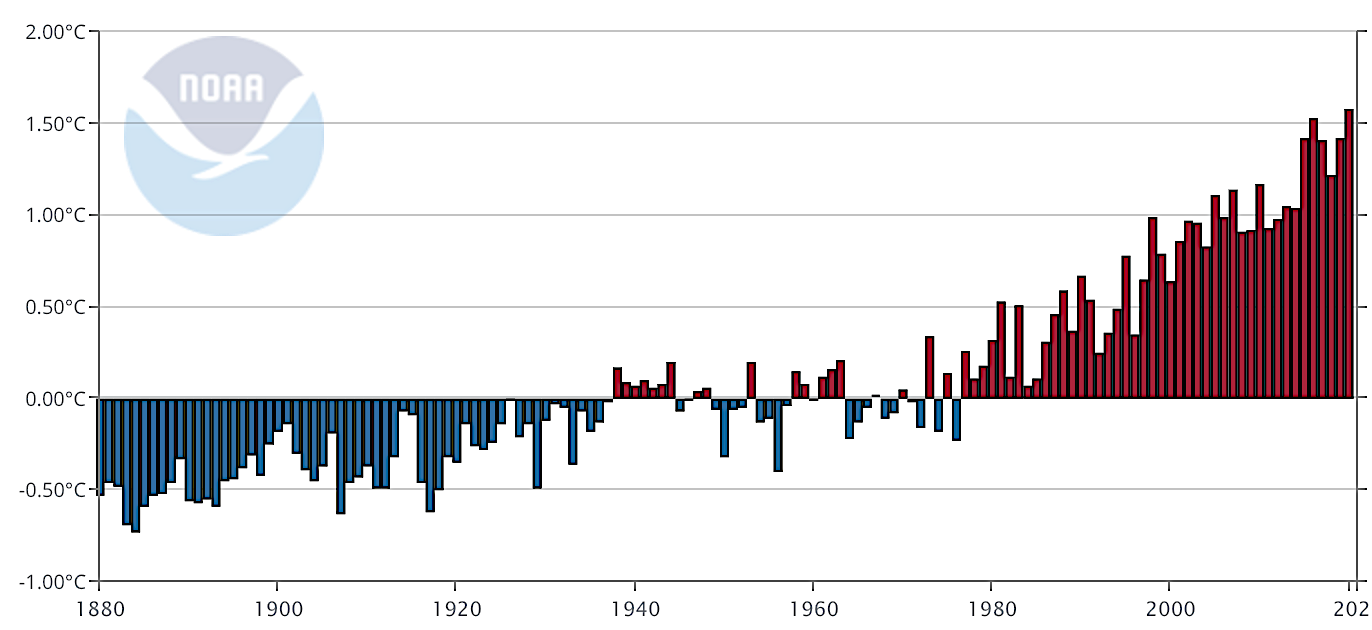 Source: NOAA (National Oceanic and Atmospheric administration), National centers for environmental information